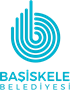               Başiskele Belediye Meclisinin; 2022 Yılı Kasım ayı 10. Olağan Toplantısı, 1. Birleşimi, 1. Oturumu; 01.11.2022 Salı Saat 15.00’de Belediye Meclis Salonunda yapılacak olup,

              Meclis toplantısına teşriflerinizi rica ederim.-  Açılış ve yoklama.-  Bir önceki Birleşime ait (11.10.2022) Karar Tutanağı üyelere dağıtıldı.
              GÜNDEM:  

1. Kılıçarslan Mahallesi 1758 ada 1 ve 2 parsel no.lu taşınmazı içeren alanda imar yolu ve konut alanı sınırlarında düzenleme yapılmasını içeren; K.B.Belediye Meclisinin 18.08.2022 tarih ve 436 sayılı kararıyla onaylanan 1/5000 ölçekli nazım imar planı değişikliğine uygun olarak hazırlanan 1/1000 ölçekli uygulama imar planı değişikliği yapılması ilgili 05.10.2022 tarihli ve 27 sayılı İmar Komisyonu Raporu.        
2. Döngel Mahallesi 385 ada 5, 6, 7 no.lu parseller ve 386 ada 19 no.lu taşınmazları içeren alanda 1/1000 ölçekli uygulama imar planı değişikliği yapılması ile ilgili 10.10.2022 tarihli ve 28 sayılı İmar Komisyonu Raporu.
3. İmar ve Şehircilik Müdürlüğünün 27.10.2022 tarihli ve 31778 sayılı, Vezirçiftliği Mahallesi sınırlarında 1209 ada  1 no.lu parselin doğusundaki tescil harici alan ve Karadenizliler mahallesi sınırlarında 816 ada 4 no.lu parseli içeren alanda dini tesis alanı ve park alanısınırlarında düzenleme yapılmasını içeren 1/1000 ölçekli uygulama imar planı değişikliği yapılması ile ilgili teklif yazısı.
4. İmar ve Şehircilik Müdürlüğünün 27.10.2022 tarihli ve 31779 sayılı, Şehitekrem Mahallesi 1656, 1660 ve 1674 no.lu imar  adalarının bulunduğu 111 no.lu şuyulandırma bölgesinde, Konut Alanı ve İmar Yolu sınırlarında düzenlemeler yapılmasını içeren 1/1000 ölçekli uygulama imar planı değişikliği yapılması ile ilgili teklif yazısı.
5. Emlak ve İstimlak Müdürlüğünün 27.10.2022 tarihli ve 31774 sayılı, Mülkiyeti Belediyemize ait olan  Bahçecik Mevkii Damlar Mahallesi 646 ada 1 parsel numaralı taşınmazda "Cami ve Müştemilatı" yapılması amacıyla 25 yıllığına Diyanet İşleri Başkanlığı  adına tahsis edilmesi ile ilgili teklif yazısı.
6. Emlak ve İstimlak Müdürlüğünün 27.10.2022 tarihli ve 31776 sayılı, Yuvacık Mevkii, Yaylacık Mahallesi’nde, onaylı ve yürürlükte bulunan 1/1000 ölçekli Uygulama İmar Planlarında  “Park Alanı” olarak planlı alanda kalan ve Belediyemizin hüküm ve tasarrufunda  bulunan Ş. Yuvacık M. 844 ada 3 ve 4 parsellerin bir bölümünde ve yaklaşık 10.000 m²  yüzölçümlü umumi hizmet alanda; kompleks projenin yapılarak işletilmesi ve işletme süresi sonunda bedelsiz olarak Başiskele Belediye’ne teslim edilmesi amacıyla 10 yıl süre ile kiralanması ve ya süresi 30 yılı geçmemek kaydı ile üzerinde sınırlı ayni hak (üst hakkı) tesis edilmesi ile ilgili teklif yazısı.
7. Park ve Bahçeler Müdürlüğünün 27.10.2022 tarihli ve 31773 sayılı, İsim Değişikliği (Damlar Vadisi Millet Bahçesi) ile ilgili teklif yazısı.
8. Mali Hizmetler Müdürlüğünün 28.10.2022 tarihli ve 31934 sayılı, 2023 yılı Vergi ve Harçlar ile ilgili teklif yazısı.
  
  -   Toplantı Gününün Tespiti

T.C.
BAŞİSKELE BELEDİYE BAŞKANLIĞISayı    :E-13114206-105.02-3193628.10.2022Konu  :Meclis GündemiSayın :. . . . . . . . . . . . . . . .
Başiskele Belediye Meclis ÜyesiNurettin HOYLAN
Belediye Başkan V.
